Publicado en Girona el 25/06/2021 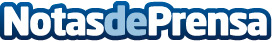 Vision Direct premia con 10.000€ a los ganadores de su concurso de jinglesLos ganadores del concurso son los españoles Almudena Almazor y Marcos Cantador, de la Escuela TAI de Madrid, que se llevan el gran premio de 10.000€. En el transcurso de tres meses, Vision Direct ha recibido más de 700 propuestas de jingles desde el Reino Unido, España y los Países BajosDatos de contacto:Clara SanzolVision Direct+4407873769580Nota de prensa publicada en: https://www.notasdeprensa.es/vision-direct-premia-con-10-000-a-los Categorias: Internacional Nacional Imágen y sonido Telecomunicaciones Música Educación Televisión y Radio Recursos humanos Premios http://www.notasdeprensa.es